LEATON MITCHELLZebulon, NC 27597 | (919) 348-7428 |  leatonm@gmail.com | https://onlinecodecoaching.com/portfolio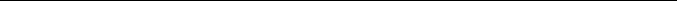 CAREER OBJECTIVEExtensive experience in game development with proficiency in various programming languages.Proven ability to work collaboratively in team environments to achieve project goals.Strong analytical and problem-solving skills with a keen aptitude for learning new technologies.WORK EXPERIENCEOnline Code Coaching, RALEIGH, NC Teacher, Developer, Designer, 2021 – presentDeveloped games using Unity3D, Roblox Studio, and other platforms.Created user interfaces and graphics using Photoshop and Illustrator.Leveraged Roblox Lua for game development.Produce VR and AV game development. Photoshop designing and photo manipulation. Quality logos and professional graphics Quality flyers and poster creationTHE CODERSCHOOL RALEIGH, RALEIGH, NC General Manager and Teacher, Aug 2018 – 2020Instructed and mentored children aged 8-18 in various programming languages.Taught Python, C#, and other programming languages.Contributed to educating the next generation of programmers.Hire and terminate clerical and administrative personnel.ANTHEM BLUE CROSS, DURHAM, NC Team Lead – Manager & Developer (2015-2019)Developed and tested HTML and CSS for bootstrap applications.Implemented automation scripts using HTML and CSS.Mentored and supervised a team of 21 employees to enhance productivity.EDUCATIONBachelor of Science in Game DevelopmentUniversity of PHOENIX, PHOENIX, AZ (2016)GPA: 3.79Advanced Mobile Development Certificate (AMD)PHOENIX, AZ (2016) ADDITIONAL SKILLSProgramming Languages: Unity3D, Roblox Lua, Python, C#, Java, Swift, HTML5, XMLDevelopment Tools: Xcode, Android Studio, Visual StudioGraphics and Design: Adobe Illustrator, Adobe Photoshop, Adobe After EffectsOther: iOS SDK, Android SDK, Firebase SDK, Facebook SDK, JSON Parsing, REST APISoft Skills: Customer Service, Leadership, Management